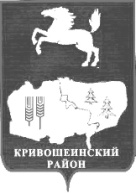 АДМИНИСТРАЦИЯ КРИВОШЕИНСКОГО РАЙОНАПОСТАНОВЛЕНИЕ20.11.2020	№ 683с. КривошеиноТомской областиО внесении изменений впостановление Администрации Кривошеинского района от 20.12.2019 № 805«Об утверждении ведомственной целевой программы «Создание условий для обеспечения равных финансовых возможностей муниципальных образований Кривошеинского района по решению вопросов местного значения» на 2020-2022 годы»В соответствии с решением Думы Кривошеинского района от 26.12.2019 № 320 «Об утверждении бюджета муниципального образования Кривошеинский район на 2020 год и плановый период 2021 и 2022 годов»ПОСТАНОВЛЯЮ:1.Внести в приложение к постановлению Администрации Кривошеинского района от  20.12.2019 № 805«Об утверждении ведомственной целевой программы «Создание условий для обеспечения равных финансовых возможностей муниципальных образований Кривошеинского района по решению вопросов местного значения» на 2020-2022 годы» следующие изменения:1) паспорт ведомственной целевой программы «Создание условий для обеспечения равных финансовых возможностей муниципальных образований Кривошеинского района по решению вопросов местного значения» на 2020-2022 годы»изложить в новой редакции:2) в разделе 4 строку «Ответственный за текущий мониторинг ВЦП и составление форм годовой отчетности о реализации ВЦП) фамилия, имя, отчество, должность)» изложить в новой редакции:3) раздел 6 «Мероприятия ВЦП» изложить в новой редакции согласно приложению к настоящему постановлению:2. Настоящее постановление вступает в силу с даты его подписания.3. Настоящее постановление подлежит опубликованию в Сборнике нормативных актов и размещению в сети «Интернет» на официальном сайте муниципального образования Кривошеинский район.4. Контроль за исполнением настоящего постановления возложить на Первого заместителя Главы Кривошеинского района.Глава Кривошеинского района(Глава Администрации) 						                                      С.А. ТайлашевЕрохина Ирина Викентьевна(8-38-251) 2-13-67ПрокуратураСибиряков Управление финансовПоселения-7Приложениек постановлению АдминистрацииКривошеинского района от 20.11.2020 № 6836. Мероприятия ВЦПНаименование субъекта бюджетного планирования Управление финансов Администрации Кривошеинского района Управление финансов Администрации Кривошеинского района Управление финансов Администрации Кривошеинского района Управление финансов Администрации Кривошеинского района Наименование ведомственной целевой программыСоздание условий для обеспечения равных финансовых возможностей муниципальных образований по решению вопросов местного значенияСоздание условий для обеспечения равных финансовых возможностей муниципальных образований по решению вопросов местного значенияСоздание условий для обеспечения равных финансовых возможностей муниципальных образований по решению вопросов местного значенияСоздание условий для обеспечения равных финансовых возможностей муниципальных образований по решению вопросов местного значенияЦель субъекта бюджетного планированияЭффективное управление финансами и совершенствование межбюджетных отношений в Кривошеинском районеЭффективное управление финансами и совершенствование межбюджетных отношений в Кривошеинском районеЭффективное управление финансами и совершенствование межбюджетных отношений в Кривошеинском районеЭффективное управление финансами и совершенствование межбюджетных отношений в Кривошеинском районеЦель ведомственной целевой программы (Задача субъекта бюджетного планирования)Создание условий для обеспечения равныхфинансовых возможностей муниципальных образований по решению вопросов местного значенияСоздание условий для обеспечения равныхфинансовых возможностей муниципальных образований по решению вопросов местного значенияСоздание условий для обеспечения равныхфинансовых возможностей муниципальных образований по решению вопросов местного значенияСоздание условий для обеспечения равныхфинансовых возможностей муниципальных образований по решению вопросов местного значенияСрок реализации ведомственной целевой программы2020-2022гг2020-2022гг2020-2022гг2020-2022ггОбъем расходов бюджета муниципального образования Кривошеинский район на реализацию ведомственной целевой программыКоды классификации расходов бюджетовКоды классификации расходов бюджетовКоды классификации расходов бюджетовСумма(тыс. руб.)Объем расходов бюджета муниципального образования Кривошеинский район на реализацию ведомственной целевой программыРаздел, подразделЦелевая статьяВид расходовСумма(тыс. руб.)2020 г.1401791410000051111 779,2140279142000005123 867,72021г.1401791410000051112 306,32022г.1401791410000051112 488,3Всегоххх40 441,6Ответственный за текущий мониторинг ВЦП и составление форм годовой отчетности о реализации ВЦП Начальник Бюджетного отдела Управления финансов Администрации Кривошеинского районаN
п/пНаименование мероприятияСодержание мероприятияСрок реализации мероприятияСрок реализации мероприятияИсполнитель мероприятияРасходы на мероприятие (тыс. руб.)Показатели непосредственного результата(показатели реализации мероприятия)Показатели непосредственного результата(показатели реализации мероприятия)Показатели непосредственного результата(показатели реализации мероприятия)N
п/пНаименование мероприятияСодержание мероприятияс (месяц/ год)по (месяц/ год)Исполнитель мероприятияРасходы на мероприятие (тыс. руб.)Наименование показателяЕдиница  измерения показателяКоличество2020 год2020 год2020 год2020 год2020 год2020 год2020 год2020 год2020 год2020 год1.Предоставление дотации на выравнивание бюджетной обеспеченности  бюджетов сельских поселенийОпределение объемараспределения дотации на выравнивание бюджетной обеспеченности в разрезе поселений с учетом поддержания гарантированного уровня бюджетной обеспеченности01января 2020года31 декабря 2020 годаУправление финансов АдминистрацииКривошеинского района11 779,2Количество муниципальных образований, участвующих в расчете  распределения дотации на выравнивание бюджетной обеспеченности  сельских поселенийединиц72Предоставление дотации на обеспечение сбалансированностибюджетов сельских поселенийОпределение объемадотации на обеспечение сбалансированностибюджетов сельских поселений01января 2020года31 декабря 2020 годаУправление финансов АдминистрацииКривошеинского района3 867,7Количество муниципальных образований, участвующих в  распределении дотации на обеспечение сбалансированностибюджетов сельских поселенийединиц72021 год2021 год2021 год2021 год2021 год2021 год2021 год2021 год2021 год2021 год3.Предоставление дотации на выравнивание бюджетной обеспеченности поселенийОпределение объемафонда, распределение дотации на выравнивание бюджетной обеспеченности в разрезе поселений с учетом поддержания гарантированного уровня бюджетной обеспеченности 01 января 2021 года31 декабря 2021 годаУправление финансов АдминистрацииКривошеинского района12 306,3Количество муниципальных образований, участвующих в расчете и распределении фонда финансовой поддержки поселенийединиц72022 год2022 год2022 год2022 год2022 год2022 год2022 год2022 год2022 год2022 год4.Предоставление дотации на выравнивание бюджетной обеспеченности поселенийОпределение объемафонда, распределение дотации на выравнивание бюджетной обеспеченности в разрезе поселений с учетом поддержания гарантированного уровня бюджетной обеспеченности 01 января 2022 года31 декабря 2022 годаУправление финансов АдминистрацииКривошеинского района12 488,3Количество муниципальных образований, участвующих в расчете и распределении фонда финансовой поддержки поселенийединиц7Итого:хххх40 441,6ххх